CHƯƠNG TRÌNH CÔNG TÁC THÁNG 01 NĂM 2020CỦA SỞ KHOA HỌC VÀ CÔNG NGHỆ1. Các công việc tập trung chỉ đạo:- Đẩy mạnh các phong trào thi đua yêu nước chào mừng Kỷ niệm 90 năm Ngày thành lập Đảng Cộng sản Việt Nam, 90 năm thành lập Đảng bộ tỉnh Hà Tĩnh, mừng Xuân Canh Tý. - Tập trung lãnh đạo, chỉ đạo triển khai quyết liệt, toàn diện các nhiệm vụ Quý 1 và năm 2020. - Đẩy mạnh cải cách hành chính, cải cách thủ tục hành chính; tạo điều kiện thuận lợi thu hút đầu tư, thúc đẩy phát triển sản xuất kinh doanh; đẩy mạnh phát triển thương mại, dịch vụ; tăng cường công tác quản lý nhà nước trên tất cả các lĩnh vực.- Chỉ đạo hoàn thành việc kiểm điểm, đánh giá, xếp loại đối với tổ chức đảng, đảng viên và tập thể, cá nhân năm 2019; tổng kết nhiệm vụ năm 2019, triển khai nhiệm vụ năm 2020.- Chỉ đạo thực hiện nghiêm túc Chỉ thị số 40-CT/TW, ngày 10/12/2019 của Ban Bí thư Trung ương Đảng và Chỉ thị số 40-CT/TU, ngày 20/12/2019 của Ban Thường vụ Tỉnh ủy về tổ chức Tết Nguyên đán Canh Tý 2020.2. Dự kiến lịch làm việc:    TL.GIÁM ĐỐC CHÁNH VĂN PHÒNGNơi nhận :- UBND tỉnh.- Ban Giám đốc;- http:/www.skhcn.hatinh.gov.vn (để đăng tải)- Văn phòng để theo dõi bố trí;- Các phòng, đơn vị trực thuộc;- Lưu văn thư .                                                                             Nguyễn Văn ChungUBND TỈNH HÀ TĨNHSỞ KHOA HỌC VÀ CÔNG  NGHỆ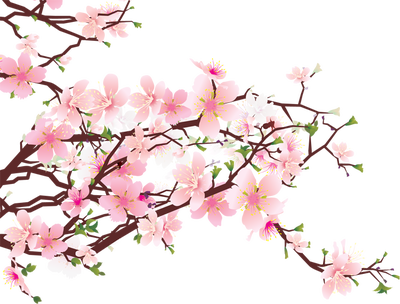      CỘNG HÒA XÃ HỘI CHỦ NGHĨA VIỆT NAMĐộc lập - Tự do - Hạnh phúc                Hà Tĩnh, ngày  02  tháng  01 năm 2020CHÚC MỪNG NĂM MỚINgàyNội dung công việcCơ quanChuẩn bịLãnh đạoChủ trì107/12 ÂLNghỉ Tết Dương lịch208/12 ÂLSáng: - 7h30’: Lễ chào cờ đầu thángChiều: - Họp Thường trực Tiểu ban Văn kiện Đại hội Đảng bộ tỉnh lần thứ XIXVăn Phòng SởVăn phòng SởĐ.c Văn GĐ SởToàn thể CBCC, Đảng viên Văn phòng sởĐ/c Văn GĐ Sở309/12 ÂLSáng: Duyệt phát hành Bản tin số tháng 12; Tập san số Quý IVChiều: Phòng TT-TK KH&CNĐ/c Bình PGĐ Sở410/12 ÂLThứ BảySáng: - Lãnh đạo tỉnh làm việc với lãnh đạo các Bộ: Nông nghiệp và Phát triển nông thôn, Khoa học và Công nghệ (tại Hà Nội)Văn phòng SởĐ/c Văn GĐ Sở511/12 ÂLChủ NhậtSáng: Chiều: - Hội nghị tổng kết công tác kiểm tra, giám sát và công tác nội chính, phòng chống tham nhũng, CCTP năm 2019, triển khai nhiệm vụ năm 2020.Vp SởĐ/c Văn GĐ Sở612/12 ÂLSáng: - Hội nghị trực tuyến toàn quốc tổng kết công tác ngành Nội chính Đảng năm 2019, triển khai nhiệm vụ năm 2020Chiều: - Thường trực Hội đồng nhân dân tỉnh họp phiên thứ 41- Họp xem xét đề nghị thay đổi phạm vi, cong suất, công nghệ của Công ty CP Dược Hà TĩnhVp SởVp SởPhòng QLCN và CNĐ/c Văn GĐ Sở Đ/c Văn GĐ SởĐ/c Trọng PGĐ Sở713/12 ÂLSáng: - Hội nghị Tổng kết ngành Tổ chức xây dựng Đảng năm 2019, triển khai nhiệm vụ năm 2020; triển khai nhiệm vụ cho các xã mới sau sắp xếp đơn vị hành chínhChiều: - Họp nghe Báo cáo Chuyên đề tái cơ cấu nông nghiệp gắn với xây dựng nông thôn mớiVp SởĐ/c Văn GĐ Sở814/12 ÂLSáng: - Hội nghị tổng kết công tác quốc phòng - an ninh năm 2019, triển khai nhiệm vụ năm 2020- Tổng kết hoạt động Chi bộ năm 2019 và triển khai hoạt động năm 2020Chiều: - Họp nghe Báo cáo Chuyên đề xây dựng chiến lược cán bộ, nhất là cán bộ diện Ban Thường vụ Tỉnh ủy quản lýVp Sở Vp, phòng QLKHĐ/c Trọng PGĐ SởToàn thể Đảng viên VP sở915/12 ÂLSáng: Chiều: - Duyệt Kế hoạch tuyên truyền tuyên truyền trước, trong và sau tết Canh Tý 2020- Họp tổ thẩm định tài chính Dự án Mực Thạch Kim, Nước mắm Kỳ Ninh, Chè Hồng LộcPhòng TT TK KH&CNPhòng QLCN và CNĐ/c Bình PGĐ SởĐ/c Trọng PGĐ Sở1016/12 ÂLSáng: Chiều 1117/12 ÂLThứ Bảy1218/12 ÂLChủ Nhật-Làm việc với một sô huyện về kế hoạch triển khai Đề án SHTT, Đề án PTTT KHCN và Đề án Khởi nghiệp đổi mới sáng tạo năm 2020Phòng QLCN và CNĐ/c Trọng PGĐ Sở1319/12 ÂLSáng: - Hội nghị tổng kết công tác xây dựng Đảng bộ tỉnh, hoạt động các đoàn công tác của Ban Thường vụ Tỉnh ủy năm 2019, triển khai nhiệm vụ năm 2020Chiều: - Hội nghị tổng kết hoạt động các ban chỉ đạo: Quy chế dân chủ cơ sở, Phong trào “Dân vận khéo”, công tác tôn giáo năm 2019; triển khai nhiệm vụ năm 2020- Làm việc với một sô huyện về kế hoạch triển khai Đề án SHTT, Đề án PTTT KHCN và Đề án Khởi nghiệp đổi mới sáng tạo năm 2020Vp SởPhòng QLCN và CnĐ/c Văn GĐ SởĐ/c Trọng PGĐ Sở1420/12 ÂLSáng: - Ban Thường vụ Tỉnh ủy cho ý kiến về Dự thảo Báo cáo chính trị lần 2- Khai mạc Hội Báo Xuân Canh Tý 2020Chiều: -Tổ chức họp Hội đồng nghiệm thu 02 nhiệm vụ thuộc Kế hoạch nghiên cứu ứng dụng KH&CN 2018, 2019- Làm việc với một sô huyện về kế hoạch triển khai Đề án SHTT, Đề án PTTT KHCN và Đề án Khởi nghiệp đổi mới sáng tạo năm 2020Vp Sở Phòng QLKHPhòng QLCN và CNĐ/c Văn GĐ SởĐ/c Văn GĐ SởĐ/c Trọng PGĐ Sở1521/12 ÂLSáng: Chiều: - Hội nghị tổng kết xây dựng nông thôn mới năm 2019, triển khai nhiệm vụ năm 2020- Làm việc với một sô huyện về kế hoạch triển khai Đề án SHTT, Đề án PTTT KHCN và Đề án Khởi nghiệp đổi mới sáng tạo năm 2020Vp SởPhòng QLCN và CNĐ/c Văn GĐ  SởĐ/c Trọng PGĐ Sở1622/12 ÂLSáng: Họp Tổ tư vấn sơ khảo sáng kiến các ngành năm 2019 Chiều: Tổ chức họp Hội đồng xét duyệt 03 nhiệm vụ thuộc Kế hoạch nghiên cứu, ứng dụng KH&CN năm 2020Phòng QLCN và CN Phòng QLKHĐ/c Trọng PGĐ SởĐ/c Văn GĐ Sở1723/12 ÂLSáng: Chiều: Tổ chức họp Hội đồng xét duyệt 03 nhiệm vụ thuộc Kế hoạch nghiên cứu, ứng dụng KH&CN năm 2020Phòng QLKHĐ/c Văn GĐ Sở1824/12 ÂLThứ Bảy1925/12 ÂLChủ Nhật2026/12 ÂLSáng: Chiều: 2127/12 ÂLSáng: Chiều:2228/12 ÂLSáng: : Duyệt in Bản tin khoa học và công nghệ với nông nghiệp nông thôn số tháng 1Chiều:Phòng TT TK KH&CNĐ/c Bình PGĐ Sở2329/12 ÂLNGHỈ TẾT NGUYÊN ĐÁN CANH TÝTừ ngày 23/01/2020 đến hết ngày 29/01/2020 (Từ ngày 29/12/2019 đến 05/01/2020 âm lịch)2430/12 ÂLSáng: Chiều:2501/01 ÂLSáng: Chiều:2602/01 ÂLSáng: Chiều:2703/01 ÂLSáng: Chiều:2804/01 ÂLSáng: Chiều:2905/01 ÂLSáng: Chiều:3006/01 ÂLSáng: Chiều:3107/01 ÂLSáng: Chiều: